AMPEY PTY LTD
STAFF INDUCTION CHECKLIST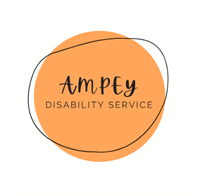 The following Induction record must be completed jointly by the staff member and the staff member’s Supervisor.The following Induction record must be completed jointly by the staff member and the staff member’s Supervisor.Staff Member’s NameSupervisor’s NameArea of InductionDetails discussed with the staff memberDetails discussed with the staff memberDate Completed1. OrganisationVision, Mission and Strategic and Operational PlansCompliance responsibilitiesStaff Code of Conduct DeclarationTeam process, communication channels, supervision arrangementsPosition responsibilitiesAuthority/Delegations2. Human Resources and PayrollHR Employment Forms completedPosition Description / Special DutiesTimesheets / Leave formsCriminal History ScreeningWorking With Children Check (if applicable)Petty Cash processBusiness Cards (if applicable)3. IT, equipment and resourcesComputer / LaptopUser Account and Access to IT (PC, Phone)Mobile Phone (if applicable)Credit Card (if applicable)Keys (Vehicle/Office)Vehicle (if applicable)4. Workplace FamiliarisationAmenities, kitchen facilities, entrances and exits.Sign on book, storeroom and supplies5. Learning and DevelopmentNDIS Mandatory Orientation ModuleHuman Resources PolicyPreventing and Responding to Abuse, Neglect and Exploitation PolicyCultural Competency6. OperationalClient Rights and Responsibilities StatementEqual Opportunity and Workplace Harassment PolicyFeedback, Compliments and Complaints Incident Management Policy and procedures Privacy and ConfidentialityService Delivery policy, principles and processesUse of interpreters and translatorsService access and exit processesAssessment Planning and Review policy and processesDecision Making and Choice policy and processesActive Engagement strategies and processesFinancial Management (NDIS Service Agreements)Working with Carers policy and processesDuty of Care requirements7. Emergency ProceduresReporting an Emergency / Raising the AlarmEvacuation ProcedureLocation of Emergency Evacuation PlanLocation of Emergency Exits / routesLocation of Assembly AreaLocation of Fire Extinguishers / Hoses / BlanketsAwareness of types and how to use of Fire Extinguishers /Hoses / Blankets8. Meet key staff.ManagementEmergency Evacuation Wardens (if applicable)WHS Representatives (if applicable)9. WHS Management ProcessesWorkplace Health and Safety Policy and GuidelinesRisk Management policy and systemsIncident and Hazard Reporting Procedure & FormWHS Communication processesContractor / Visitor Management processes10. WHS ResponsibilitiesDiscussion of staff WHS responsibilities (refer WHS Policy)11. Chemicals in the WorkplaceLocation for storage of the ChemicalsLocation of Safety Data SheetsPrecautions for use, including PPERequirement not to bring other chemicals into the workplace12. Operation of Vehicles & EquipmentMotor Vehicle Policy and vehicle maintenance requirementsPhotocopier and FaxMobile Phones, Internal Phone SystemComputer Systems and Printers13. Client InterfaceClient Safety Assessment and PlanningInformation, Advice and Referral policy and processes14. Other workplace specific issuesContract of Employment signed and returnedDeclarationDeclarationDeclarationDeclarationI understand the information and responsibilities detailed in this Induction.I understand the information and responsibilities detailed in this Induction.I understand the information and responsibilities detailed in this Induction.I understand the information and responsibilities detailed in this Induction.Signed (Staff member)Date:I have identified and addressed the applicable Induction criteria on this form.I have identified and addressed the applicable Induction criteria on this form.I have identified and addressed the applicable Induction criteria on this form.I have identified and addressed the applicable Induction criteria on this form.Signed (Supervisor)Date: